The 15th of DecemberTopic: ShoppingВСПОМНИТЕ ЗНАЧЕНИЕ ЭТИХ СЛОВ (ПЕРЕВОД )CustomerShop assistantDepartmentGroceryGreengroceryPerfumePurchasingMedicineSale timeSupermarketFitting roomTo suitTo adviseОТВЕТЬТЕ НА ВОПРОСЫDo you like to go shopping?What do you like to buy food or clothes?What is your favorite store/supermarket?ЗАПОМНИТЕ НОВЫЕ СЛОВАa bottle - бутылкаa box  – коробкаa bar  – плиткаa loaf  – буханкаa dozen  – дюжинаa can – жестяная банкаa packet – упаковкаa carton – пакетa jar – банкаa punch – гроздьa pound – фунтПОСТРОЙТЕ СЛОВОСОЧЕТАНИЯ С НИМИНАПИШИТЕ, ГДЕ ВЫ МОЖЕТЕ ЭТО КУПИТЬ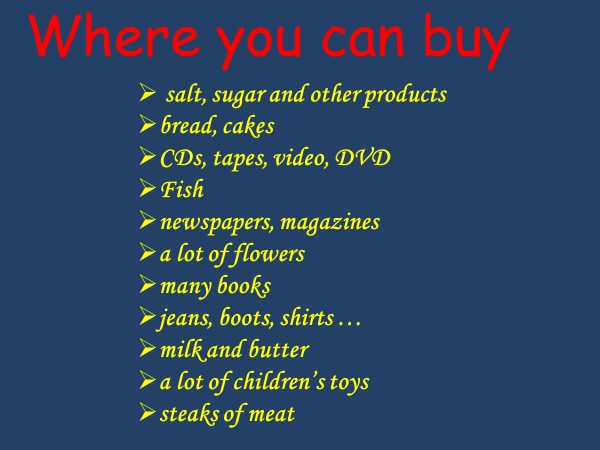 Изучите диалогBuying clothes (Покупка одежды)Natalie: --- Good afternoon. --- Добрый день.Shop-assistant : --- Hello. Can I help you?--- Здравствуйте. Могу я Вам помочь?Natalie: --- I`d like to choose a dress.--- Я бы хотела выбрать платье.Shop-assistant : --- Do you want a short or a long dress? And which colour do you prefer?--- Вы хотите короткое или длинное платье? А какой цвет Вы предпочитаете?Natalie: --- What about that short red dress? It looks very nice.--- Как насчет того короткого красного платья? Оно выглядит очень мило.Shop-assistant : ---You can try it on.---Вы можете его примерить.……………………………………Natalie: --- No, I look awful in this dress. It`s for young girls but not for me. --- Нет, я выгляжу ужасно в этом платье. Оно для юных девушек, но не для меня.Shop-assistant : --- I advise you to try this blue dress on. It is not too short. And the colour suits you very much.--- Я советую Вам примерить это голубое платье. Оно не такое короткое, и цвет Вам очень идет.Natalie: --- It really suits me. I`ll take this one. How much is it? --- Оно действительно мне идет. Беру. Сколько стоит?Shop-assistant : --- Thirty pounds.--- Тридцать фунтов.Natalie: --- Here you are. --- Вот, пожалуйста.Shop-assistant : --- Thank you for purchasing.--- Спасибо за покупку.Заполните диалог недостающими фразами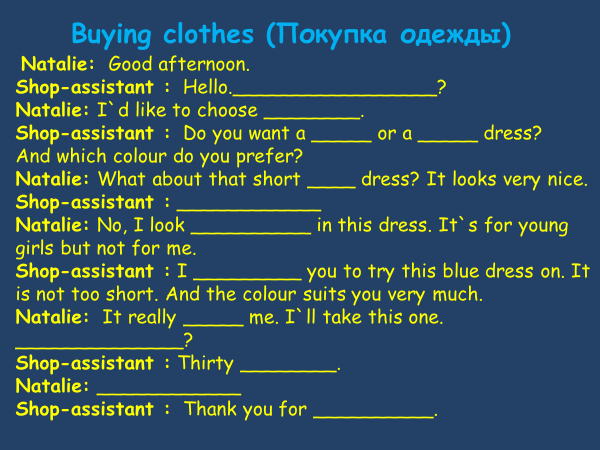 Найдите синонимы, выпишите их в тетрадь9. Из данных слов составьте вопросы и ответьте на них письменно.1. you, which, prefer, do, ones?2. six, you, have, a, in, size, got, them?3. both, try, them, on, please, I, can?4. the, what`s, wrong, black, ones, with?1. a pound of …
2. a bottle of …
3. a box of …
4. a bar of …
5. a jar of …
6. a loaf of …
7. a dozen …
8. a bunch of …
9. a can of …
10. a packet of …
11. a carton of …a) bread
b) coffee “Nescafe”
c) chocolate
d) cheese
e) lemonade
f) eggs
g) sweets
h) grapes
i) Coca-Cola
j) milk
k) tea “LiptonCelebrated Run Add Major  Employ Staff Customer MottoFascinating  TrandyPersonnel Famous Main words Fashionable Shopper Be a chairman Give work Main  Delightful  +more 